Research field TU Delft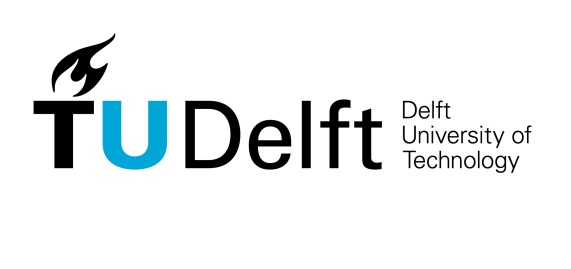 FacultyField of ResearchContactContact informationArchitecture and the Built EnvironmentArchitectureArchitectural Engineering & Technology
Built EnvironmentUrbanismManagement in the Built EnvironmentProf.ir. D.E. van Gameren  Prof .dr. ir. Andy van den DobbelsteenProf.dr. P.J. Boelhouwer Dr. ir. Machiel van Dorstprof.dr.ir. J.W.F. WamelinkArchitectuur-BK@tudelft.nl A.A.J.F.vandenDobbelsteen@tudelft.nl P.J.Boelhouwer@tudelft.nl  M.J.vanDorst@tudelft.nl j.w.f.wamelink@tudelft.nlCivil Engineering and GeosciencesStructural Civil EngineeringGeoscience & EngineeringHydraulic EngineeringWater ManagementGeoscience & Remote SensingTransport & PlanningJ.J. MeijerH. ZwiersP.Y. Jorritsma, MScP.Y. Jorritsma, MScIr. D.A. Roozemond  Dr. S.J. Goedej.j.meijer@tudelft.nl 
H.H.M.Zwiers@tudelft.nl 
p.y.jorritsma@tudelft.nl 
p.y.jorritsma@tudelft.nl
d.a.roozemond@tudelft.nl
s.j.goede@tudelft.nl Electrical Engineering, Mathematics and Computer SciencesApplied MathematicsElectrical Sustainable EnergyIntelligent SystemsMicroelectronicsSoftware & Computer TechnologyQuantum EngineeringProf. dr. ir. G. JongbloedProf.dr. M. ZemanProf. dr. ir.  R.L. LagendijkProf.dr. K.K.A. Makinwa 
dr. A. van DeursenProf.dr. K.L.M. BertelsG.Jongbloed@tudelft.nl m.zeman@tudelft.nl R.L.Lagendijk@TUDelft.nl K.A.A.Makinwa@tudelft.nl Arie.vanDeursen@tudelft.nl k.l.m.bertels@tudelft.nl Aerospace EngineeringAerodynamics, Flight Performance and PropulsionAerospace Structures & MaterialsControl & OperationsSpace EngineeringProf. dr.ir. F. Scaranoprof. dr. W.A. Groen Prof.dr.ir. M. MulderDrs. M.E. HoefakkerF.Scarano@tudelft.nl W.A.Groen@tudelft.nl
J.A.Mulder@TUDelft.nl  M.E.Hoefakker@tudelft.nlIndustrial Design EngineeringDesign EngineeringIndustrial Design Product Innovation ManagementCsilla Buiting Csikos
Joost Niermeijer
Danielle van der KrukC.Buiting-Csikos@tudelft.nl       
r.j.niermeijer@tudelft.nl    
d.m.vanderkruk@tudelft.nl   Technology, Policy and ManagementEngineering Systems & ServicesMulti Actor SystemsValues, Technology & InnovationProf.dr.ir. Paulien HerderProf.mr.dr. Hans de BruijnProf.dr.ir. Ibo van de PoelL.deGroot-Charite@tudelft.nl Joy.vanEijk@tudelft.nl D.Droog@tudelft.nl Applied SciencesBio-nanoscienceBiotechnologyChemical EngineeringImaging PhysicsQuantum Nanoscience
Radiation Science & TechnologyEsther Reinders Dr.ir. Michael van den Berg  
Jur Thone 
Liesbeth Secker 
Etty van der Leij & 
Kobus Kuipers Hugo Neppelenbroek Esther.Reinders@tudelft.nl
M.vandenBerg-2@tudelft.nlJ.W.Thone@tudelft.nlM.E.Secker@tudelft.nl
E.vanderLeij@tudelft.nl
L.Kuipers@tudelft.nl
H.E.C.Neppelenbroek@tudelft.nlMechanical, Maritime and Materials EngineeringBiomechanical EngineeringMaritime & Transport TechnologyMaterials Science & EngineeringPrecision & Micro-systems EngineeringProcess & EnergySystems & ControlProf.dr. H.E.J. VeegerProf. ir. J.J. HopmanProf.dr. I.M. RichardsonProf.dr. U. Staufer
Prof.dr.ir. B.J. Boersma
Prof.dr.ir. J. Hellendoornh.e.j.veeger@tudelft.nl
j.j.hopman@tudelft.nl i.m.richardson@tudelft.nl u.staufer@tudelft.nl
b.j.boersma@tudelft.nl j.hellendoorn@tudelft.nl 